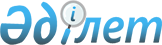 О предоставлении бесплатного проезда гражданам Западно-Казахстанской области за пределы населенного пункта на лечение за счет бюджетных средств
					
			Утративший силу
			
			
		
					Решение Западно-Казахстанского областного маслихата от 10 июня 2016 года № 4-4. Зарегистрировано Департаментом юстиции Западно-Казахстанской области 13 июля 2016 года № 4472. Утратило силу решением Западно-Казахстанского областного маслихата от 9 декабря 2020 года № 40-6-1
      Сноска. Утратило силу решением Западно-Казахстанского областного маслихата от 09.12.2020 № 40-6-1 (вводится в действие по истечении десяти календарных дней после дня первого официального опубликования).

      В соответствии с Кодексом Республики Казахстан от 18 сентября 2009 года "О здоровье народа и системе здравоохранения", Законом Республики Казахстан от 23 января 2001 года "О местном государственном управлении и самоуправлении в Республике Казахстан", маслихат Западно-Казахстанской области РЕШИЛ:

      1. Предоставить бесплатный проезд гражданам Западно-Казахстанской области за пределы населенного пункта на лечение за счет бюджетных средств, направляемым по медицинским показаниям по направлению выданного региональной комиссией государственного учреждения "Управление здравоохранения Западно-Казахстанской области", а также лицу сопровождающего больного (не более одного человека) при наличии заключения врачебно-консультативной комиссии (далее-ВКК).

      Оплату стоимости проезда больного и лица его сопровождающего (не более одного человека) производить при условии получения медицинской помощи за проезд на автомобильном, железнодорожном транспорте (в оба конца).

      2. В случае проезда больных направляемых по медицинским показаниям за пределы населенного пункта на лечение и лиц сопровождающего больного (не более одного человека) на воздушном транспорте оплату производить в полном объеме (в оба конца), при наличии показаний ограничения жизнедеятельности по заключению ВКК.

      3. При отсутствии разрешения в заключении ВКК на воздушном транспорте проезд больных направляемых по медицинским показаниям за пределы населенного пункта на лечение и лиц сопровождающего больного (не более одного человека), оплату производить (в оба конца) в размере не более средней стоимости билета купейного вагона скорого поезда железнодорожного транспорта.

      4. Государственному учреждению "Управление здравоохранения Западно-Казахстанской области" производить выплату стоимости проезда на лечение больных и лиц, их сопровождающих (по согласованию).

      5. Руководителю аппарата областного маслихата (Султанов А.) обеспечить государственную регистрацию данного решения в органах юстиции, его официальное опубликование в информационно-правовой системе "Әділет" и в средствах массовой информации.

      6. Настоящее решение вводится в действие по истечению десяти календарных дней после дня его первого официального опубликования.
      Согласовано
Руководитель государственного
учреждения "Управления
здравоохранения Западно-Казахстанской области"
______________К. Ирменов
					© 2012. РГП на ПХВ «Институт законодательства и правовой информации Республики Казахстан» Министерства юстиции Республики Казахстан
				
      Председатель сессии
областного маслихата

С.Сүлеймен

      Секретарь областного маслихата

М.Құлшар
